KLASA: 021-05/22-01/9URBROJ: 2158-19-01-22-3Ernestinovo,   27. rujna  2022.Z A P I S N I Ksa 16. sjednice osmog saziva Općinskog vijeća Općine Ernestinovoodržane 27. rujna 2022. godine sa početkom u 18.00 sati Sjednica se održava u vijećnici Općine Ernestinovo, V. Nazora 64, 31215 Ernestinovo sa početkom u 18.00 sati. Sjednicu otvara predsjednik Općinskog vijeća Krunoslav Dragičević.	Na početku sjednice predsjednik Krunoslav Dragičević obavlja prozivku vijećnika. Na sjednici su prisutni vijećnici:Krunoslav  Dragičević Damir Matković Šarika  Sukić Ivan TkalecTea PušeljićMirko MilasJulijana ŠuicaOstali prisutni:Marijana Junušić, univ. spec. oec., općinska načelnicaDenis Cvetković, mag.iur.Deže Kelemen, zamjenik načelniceEva Vaci, administrativna tajnicaNakon prozivke predsjednik Vijeća Krunoslav Dragičević konstatira da je sjednici nazočno 7 vijećnika te se konstatira da vijeće može donositi pravovaljane odluke.Zatim predsjednik za zapisničara predlaže Evu Vaci, a za ovjerovitelje zapisnika Damira Matkovića i Teu Pušeljić.ZAKLJUČAKPrijedlozi su jednoglasno prihvaćeni sa 7 glasova za. Za zapisničara se određuje Eva Vaci, a za ovjerovitelje zapisnika Damir Matković i Tea PušeljićPotom se prelazi na utvrđivanje dnevnog reda. Predsjednik za sjednicu predlaže sljedećiD n e v n i   r e dUsvajanje zapisnika sa 14. i 15. sjednice VijećaDonošenje Odluke o II. Izmjenama i dopunama Proračuna Općine Ernestinovo za 2022.godinu,  sa zakonom propisanim ProgramimaUsvajanje polugodišnjega izvještaja o izvršenju proračuna Općine Ernestinovoza razdoblje od 01.01.2022-.30.06.2022.Izvješće o radu općinske načelnice za razdoblje od 01.01.2022-30.06.2022.Donošenje Odluke o grobljimaDonošenje Odluke o sufinanciranju prijevoza za učenike i studente sa područja Općine ErnestinovoDonošenje Odluke o izmjeni Odluke o novčanoj pomoći za opremu novorođenog djetetaDonošenje Odluke o usvajanju Strategije razvoja pametne Općine Ernestinovo za razdoblje 2022-. 2027.Donošenje Odluke o suglasnosti za provedbu ulaganja na području Općine Ernestinovo za projekt/operaciju: “Sanacija pješačkih staza u Ernestinovu - Ulica Matije Gupca“Donošenje Odluke o suglasnosti za provedbu ulaganja na području Općine Ernestinovo za projekt/operaciju: „Sanacija pješačkih staza u Laslovu - P.Šandora- Trg hrvatskih branitelja“Donošenje Odluke o suglasnosti za provedbu ulaganja na području Općine Ernestinovo za projekt/operaciju: „Ugradnja sustava za grijanje i pripremu potrošne tople vode s dizalicom topline za objekt NK „Laslovo 91“Donošenje Odluke o davanju suglasnosti na Pravilnik o postupku i mjerilima upisa djece u „Dječji vrtić Ogledalce“ Ernestinovo Predsjednik Vijeća predlaže dopunu dnevnog reda točkom Donošenje odluke o osnivanju postrojbe Civilne zaštite opće namjeneDopuna dnevnog reda je prihvaćena jednoglasno. Potom se cjelokupni dnevni red, zajedno sa predloženom dopunom, daje na usvajanje.ZAKLJUČAKDnevni red se usvaja jednoglasno, sa 7 glasova za.TOČKA 1.	USVAJANJE ZAPISNIKA SA  14. i 15. SJEDNICE  OPĆINSKOG VIJEĆAPredsjednik Vijeća daje zapisnike sa 14. i 15.  sjednice Vijeća na usvajanje. Budući da nije bilo primjedbi na zapisnike donesen jeZAKLJUČAKZapisnici sa 14. i 15. sjednice Vijeća su usvojeni jednoglasno, sa 7 glasova za. TOČKA  2.	DONOŠENJE ODLUKE O II. IZMJENAMA I DOPUNAMA PRORAČUNA		OPĆINE ERNESTINOVO ZA 2022. GODINU, SA ZAKONOM PROPISANIM PROGRAMIMAVijećnici su u materijalima dobili prijedlog odluke za koju je obrazloženje dala načelnica.Potom je otvorena rasprava. Budući da se nitko nije javio za riječ, prijedlog je dan nausvajanje.ZAKLJUČAKOpćinsko vijeće općine Ernestinovo donosi Odluku o usvajanju  II. Izmjena i dopuna Proračuna Općine Ernestinovo za 2022. godinu.II. Izmjene i dopune Proračuna Općine Ernestinovo za 2022. godinu su usvojene jednoglasno, sa 7 glasova  za.Uz II. Izmjene i dopune Proračuna Općine Ernestinovo  za 2022. godinu donose se i II. Izmjene Programa građenja  komunalne infrastrukture za 2022. godinu, II. Izmjene Programa su donesene jednoglasno, sa 7 glasova za.Također se uz II. Izmjene i dopune Proračuna Općine Ernestinovo za 2022. godinu donose II. Izmjene Programa korištenja sredstava od zakupa, prodaje i koncesije  poljoprivrednog zemljišta u vlasništvu RH u 2022. godiniII. Izmjene Programa su donesene jednoglasno, sa 7 glasova za.TOČKA  3.	DONOŠENJE ODLUKE O USVAJANJU POLUGODIŠNJEG IZVJEŠTAJA O IZVRŠENJU PRORAČUNA OPĆINE ERNESTINOVO ZA RAZDOBLJE OD 01. 01. 2022. DO 30.06. 2022.GODINEVijećnici su u materijalima dobili polugodišnji izvještaj o izvršenju Proračuna Općine Ernestinovo za razdoblje od 01. 01. 2022. do 30. 06. 2022. godine, te je odmah otvorena rasprava. Budući da se nitko nije javio za riječ, predsjednik daje predmetni izvještaj na usvajanje.ZAKLJUČAKUsvaja se Polugodišnji izvještaj o izvršenju Proračuna Općine Ernestinovo za razdoblje od 01. 01. 2022. do 30. 06. 2022. godine.Izvještaj je usvojen jednoglasno, sa 7 glasova za.TOČKA 4.	IZVJEŠĆE O RADU OPĆINSKE NAČELNICE ZA RAZDOBLJE ODSIJEČNJA 2022. DO 30. LIPNJA 2022. GODINENačelnica je podnijela  Izvješće o radu za  razdoblje od 01. siječnja  2022. do 30. lipnja 2022. Vijećnici su primili na znanje predmetno izvješće. O izvješću se ne glasuje.TOČKA  5.	DONOŠENJE ODLUKE O GROBLJIMAVijećnici su u materijalima dobili prijedlog predmetne odluke za koju je pročelnik dao kratko obrazloženje. Objasnio je vijećnicima da je promjena nastala u članku 10. , a odnosi se na iznos za plaćanje korištenja grobnog mjesta za korisnike čije prebivalište nije na području Općine. Potom je otvorena rasprava. Budući da se nitko nije javio za riječ, predsjednik daje predmetni izvještaj na usvajanje.ZAKLJUČAKOpćinsko vijeće Općine Ernestinovo donosi Odluku o grobljima na području Općine Ernestinovo.Odluka je donesena jednoglasno, sa 7 glasova za.TOČKA  6.	DONOŠENJE ODLUKE O SUFINANCIRANJU  PRIJEVOZA ZAUČENIKE I STUDENTE SA PODRUČJA OPĆINE ERNESTINOVONačelnica je kratko obrazložila prijedlog odluke koji je dostavljen vijećnicima. Potom je otvorena rasprava. Budući da se nitko nije javio za riječ, predsjednik daje odluku na usvajanje.ZAKLJUČAKOpćinsko vijeće Općine Ernestinovo donosi Odluku  o sufinanciranju prijevoza za učenike i studente sa područja Općine Ernestinovo. Odluka je donesena jednoglasno, sa 7 glasova za.TOČKA  7.	DONOŠENJE ODLUKE O IZMJENI ODLUKE O NOVČANOJ 		POMOĆI ZA OPREMU NOVOROĐENOG DJETETAObrazloženje prijedloga predmetne odluke je dao pročelnik. Potom je otvorena rasprava. Budući da se nitko nije javio za riječ, predsjednik daje odluku na usvajanje.ZAKLJUČAKOpćinsko vijeće Općine Ernestinovo donosi Odluku  o izmjeni Odluke o novčanoj pomoći za opremu novorođenog djetetaOdluka je donesena jednoglasno, sa 7 glasova za.TOČKA  8.	DONOŠENJE ODLUKE O USVAJANJU STRATEGIJE RAZVOJA PAMETNE OPĆINE ERNESTINOVO ZA RAZDOBLJE 2022.- 2027.Vijećnici su u materijalima dobili prijedlog odluke za koju je obrazloženje dala načelnica.Potom je otvorena rasprava. Budući da se nitko nije javio za riječ, prijedlog je dan na usvajanje.ZAKLJUČAKOpćinsko vijeće Općine Ernestinovo donosi Odluku  o usvajanju Strategije razvoja pametne Općine Ernestinovo za razdoblje 2022-. 2027. Odluka je donesena jednoglasno, sa 7 glasova za.TOČKA  9.	DONOŠENJE ODLUKE O SUGLASNOSTI ZA PROVEDBU ULAGANJA NA PODRUČJU OPĆINE ERNESTINOVO ZA PROJEKT/OPERACIJU: “SANACIJA PJEŠAČKIH STAZA U ERNESTINOVU- ULICA MATIJE GUPCA“Načelnica je dala kratko obrazloženje ove točke. Izvijestila je vijećnike da su nam ovih dana u tijeku tri nova projekta, za koje želimo ishoditi suglasnost Vijeća. Potom je otvorena rasprava. Budući da se nitko nije javio za riječ, prijedlog je dan na usvajanje.ZAKLJUČAKOpćinsko vijeće Općine Ernestinovo donosi Odluku o suglasnosti za provedbu ulaganja na području Općine Ernestinovo za projekt/operaciju: “Sanacija pješačkih staza u Ernestinovu - Ulica Matije Gupca“Odluka je donesena jednoglasno, sa 7 glasova za.TOČKA  10.	DONOŠENJE ODLUKE O SUGLASNOSTI ZA PROVEDBU ULAGANJA NA PODRUČJU OPĆINE ERNESTINOVO ZA PROJEKT/OPERACIJU: „SANACIJA PJEŠAČKIH STAZA U LASLOVU- P.ŠANDORA- TRG HRVATSKIH BRANITELJA“Obrazloženje ove točke ja dala načelnica u prethodnoj točki te je prijedlog dan na usvajanje.ZAKLJUČAKOpćinsko vijeće Općine Ernestinovo donosi Odluku o suglasnosti za provedbu ulaganja na području Općine Ernestinovo za projekt/operaciju: „Sanacija pješačkih staza u Laslovu - P.Šandora - Trg hrvatskih branitelja“Odluka je donesena jednoglasno, sa 7 glasova za.TOČKA 11.	DONOŠENJE ODLUKE O SUGLASNOSTI ZA PROVEDBU ULAGANJA NA PODRUČJU OPĆINE ERNESTINOVO ZA PROJEKT/OPERACIJU: „UGRADNJA SUSTAVA ZA GRIJANJE I PRIPREMU POTROŠNE TOPLE VODE S DIZALICOM TOPLINE ZA OBJEKT NK „LASLOVO 91“Obrazloženje ove točke ja dala načelnica u prethodnoj točki te je prijedlog dan na usvajanje.ZAKLJUČAKOpćinsko vijeće Općine Ernestinovo donosi Odluku o suglasnosti za provedbu ulaganja na području Općine Ernestinovo za projekt/operaciju: Ugradnja sustava za grijanje i pripremu potrošne tople vode s dizalicom topline za objekt NK „Laslovo 91“Odluka je donesena jednoglasno, sa 7 glasova za.TOČKA  12.	DONOŠENJE ODLUKE O DAVANJU SUGLASNOSTI NA PRAVILNIK O POSTUPKU I MJERILIMA UPISA DJECE U DJEČJI VRTIĆ OGLEDALCE ERNESTINOVO Vijećnici su u materijalima dobili predmetni pravilnik na razmatranje. Potom je otvorena rasprava. Budući da se nitko nije javio za riječ, prijedlog je dan na usvajanje.ZAKLJUČAKOpćinsko vijeće Općine Ernestinovo donosi Odluku o davanju suglasnosti na Pravilnik o postupku i mjerilima upisa djece u „Dječji vrtić Ogledalce“ Ernestinovo. Odluka je donesena jednoglasno, sa 7 glasova za.TOČKA  13.	DONOŠENJE ODLUKE O OSNIVANJU POSTROJBE CIVILNE ZAŠTITE OPĆE NAMJENEVijećnicima je prije početka sjednice uručen prijedlog odluke općinske načelnice o osnivanju postrojbe Civilne zaštite, zatim je pročelnik kratko obrazložio potrebu i važnost osnivanja i rada  postrojbi civilne zaštite. Potom je otvorena rasprava. Budući da se nitko nije javio za riječ, prijedlog je dan na usvajanje.ZAKLJUČAKOpćinsko vijeće Općine Ernestinovo donosi Odluku o osnivanju postrojbe Civilne zaštite opće namjene.Odluka je donesena jednoglasno, sa 7 glasova za.Budući je dnevni red iscrpljen, sjednica je završila sa radom.Predsjednik zaključuje sjednicu u 18:37 sati.Zapisničar:			Ovjerovitelji zapisnika:		Predsjednik Vijeća:Eva Vaci			Damir Matković			Krunoslav Dragičević				Tea Pušeljić		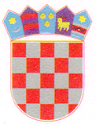 REPUBLIKA HRVATSKAOSJEČKO-BARANJSKA ŽUPANIJAOpćina ErnestinovoOpćinsko vijeće